April 10, 2020Hello 2nd grade families!As no one knows what the future holds, we are preparing the next 4 weeks of lessons to take place starting April 20th.  We are unsure if all these will be done at home or perhaps we will get to do some at school.  We are just being prepared.  Following suggestions to make things easier, we have broken assignments up by day now to be more like a calendar of events.  Each day’s assignments will have any videos we think may aid in your child’s learning as well as a note if this will be required for submission or not.  We will still continue to do math and reading everyday, using Superkids and the math modules.Superkids workbook pages can be accessed through the PDF files.  The reader stories can be found inside the video lessons or on the Superkids Online Fun (see login information below)Math Modules will prove a little tricky as we skipped a module at the beginning of the year to place measuring all together.  That module was introductory so we must do this first in order for the rest of module 7 to make sense.  Please watch directions for when we are switching modules to avoid confusion.On Tuesdays and Fridays, we will be doing science lessons on Zoom.  We are hoping to record the lesson so if you are unable to attend, you can still follow the video of what was done at a later time more convenient for you.The list below will also be found on your teacher’s website, under a new tab called ‘Home Learning’.  The information will be updated weekly on our websites.  The links of the videos will be provided there as well.  Thank you for bearing with us as we continue to navigate the waters of distance learning.  As always, please contact us through Remind or email with any questions or concerns.We hope you and your families continue to stay safe and healthy.							 Best Wishes,							 The Second Grade Team 😊 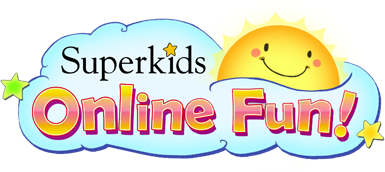 What is Superkids Online Fun?Superkids Online Fun is a “student portal” that students use to play online games, read interactive books and magazines, and do online assessments. (though we won’t be doing assessments)Technical requirements for Superkids Online FunSuperkids Online Fun can be launched from a computer, iPad, or Android tablet that is connected to the Internet. You must first install the Superkids Online Fun app before you can launch it on an iPad or Android tablet. Search for “Superkids Online Fun” in the Apple App Store or the Google Play store to get the app.If you are using a computer or laptop to launch Superkids Online Fun, the device must be able to run Flash version 10.1 or higher.How do my students launch and log in to Superkids Online Fun at home?There are two ways for students to launch Superkids Online Fun at home:Parent portal (web version): Children should use this method if they are using a laptop or desktop computer.Superkids Online Fun app: Children should use this method if they are using iPads or Android tablets to access Superkids Online Fun.Parent portal (web version): Parents can log in to the parent portal and click the Superkids Online Fun button to open it for their children.Superkids Online Fun app: If the Superkids Online Fun app is installed on an iPad or Android tablet that a child uses at home, students can use it to access the same games and interactive books that are available in the web version of Superkids Online Fun. There is information for parents on how to install the app in the Frequently Asked Questions page of the parent portal.Parents do not need to know their child's picture password for Superkids Online Fun. Launching Superkids Online Fun through a parent account will bypass the student log-in process. (Since parents are connected to their children in the class roster, the system will automatically recognize the correct child.)Giving students access to Superkids Online Fun at homeBefore a student can play online games and read interactive books and magazines at home, an e-mail will automatically be sent to that parent's address with a link to set up their parent portal account after the teacher has set up your account.Once parents have access to the parent portal, they will be able to launch Superkids Online Fun for their children.Information about the Superkids ProgramWord Work (Takes approximately 15-20 minutes)This is the daily lesson we would typically do in class.  This includes the workbook pages for the day.  (The videos provide an answer key for the workbook pages as well.)This also includes our short, 2 page reader story that we would read in class to practice decoding and fluency.  The videos provided follow up questions and answers like what we would do in class.Reading (Takes approximately 15-20 minutes)This is the reading lesson that we would do typically in class during independent work time.  We would meet in small groups to do this reading.  The videos go through the pages that we will read that day.  It also provides questions and answers that we would ask to check for understanding as well.  We will start with the SUPER magazine, found in the videos and also on the Superkids Online Fun.This also provides a practice page to practice skills or make connections to what was read that day.  The videos do NOT provide an answer key.Daily Routine (Takes approximately 8 – 10 minutes)*Optional: Not a required activityThis routine is a way we would sometimes start our class.  It contains words we would read together to practice sight words/decoding words.  It also contains some spelling words from past units and the current unit to practice.	The spelling words also have a sentence to practice how to write a sentence properly.